 Начало формыКонец формыЗаключительный этап современного урока: рефлексия. Современный и традиционный урок, как форма организации обучения с целью овладения учащимися изучаемым материалом, состоит из нескольких этапов. В традиционном уроке можно выделить:- организационный момент;- проверка домашнего задания;- объяснение нового материала;- закрепление; - Объяснение домашнего задания.Традиционный урок может заканчиваться подведением итогов, когда учитель спрашивает, понравился ли урок, что именно понравилось, какие были трудности.Теперь рассмотрим структуру современного урока:- организационный этап;- постановка цели и задач урока (мотивация);- актуализация знаний;- первичное усвоение новых знаний;- первичная проверка понимания;- первичное закрепление;- информация о домашнем задании, инструктаж по его выполнению;- рефлексия;Заключительный этап современного урока — это рефлексия. Рефле́ксия (от позднелат. reflexio — обращение назад) — это обращение внимания субъекта на самого себя и на своё сознание, в частности, на продукты собственной активности, а также какое-либо их переосмысление.В обиходном, а также в некоторых психологических контекстах рефлексией называют всякое размышление человека, направленное на рассмотрение и анализ самого себя и собственной активности (своеобразный самоанализ), например, собственных состояний, поступков и прошедших событий.Использование рефлексивной деятельности в педагогической деятельности позволяет преподавателю проводить анализ и оценку деятельности учащихся с разных позиций; анализ своей деятельности с точки зрения учащихся; определять новые направления в организации эффективного взаимодействия на учебных занятиях с целью включения самих учащихся в активную деятельность.В педагогическом процесс рефлексия выполняет следующие функции:
— проектировочная (проектирование и моделирование деятельности участников педагогического процесса);
— организаторская (организация наиболее эффективных способов взаимодействия в совместной деятельности);
— коммуникативная (как условие продуктивного общения участников педагогического процесса);
— смыслотворческая (формирование осмысленности деятельности и взаимодействия);
— мотивационная (определение направленности совместной деятельности участников педагогического процесса на результат);
— коррекционная (побуждение к изменению во взаимодействии и деятельности).
Рефлексия классифицируется:1) по содержанию: устная и письменная.2) по форме деятельности: индивидуальная, групповая, коллективная.3) по способам проведения: анкетирование, опрос, рисунок, таблица, вопрос и т. д. 4) по функции: личностная (физическая (успел – не успел), ) духовная (стал лучше – хуже, созидал или разрушал себя, других),  сенсорная (самочувствие: комфортно - дискомфортно) и интеллектуальная (что понял, что осознал – что не понял, какие трудности испытал). 5) по цели: рефлексия настроения и эмоционального состояния, рефлексия деятельности, рефлексия содержания учебного материала.6) по типу урока: после усвоения ЗУН, промежуточная, контрольная, итоговая.  1.Рефлексия настроения и эмоционального состояния Проведение рефлексии настроения и эмоционального состояния целесообразно с целью установления эмоционального контакта с классом в начале урока и в конце занятия для закрепления его благоприятного исхода деятельности. Выбор приема рефлексии зависит от возрастных особенностей детей и вида урока1. Рисунок «Мое настроение» (образная рефлексия). Детям нужно сравнить своѐ настроение с образом какого-либо животного, растения, цветка и т.д. 2. «Солнышко» (1-ый вариант) Нужно закончить предложение «Моѐ настроение похоже на»: солнышко; солнышко с тучкой; тучку; тучку с дождиком; тучку с молнией. 3. «Солнышко» (2-ой вариант) На доске вешается солнышко. Каждый ребенок прикрепляет лучик к солнышку. Количество лучиков соответствует количеству детей в группе. Лучик – косичка с бантом на конце. Цвет бантика соответствует настроению ребѐнка (выбор цвета на усмотрение педагога).4. «Ёлочка настроения» Детям раздаются вырезанные из бумаги игрушки, на которых они рисуют своѐ настроение. А затем прикрепляют на елку.5. «Состояние моей души» Рисуется лесенка с 5 ступенями. У каждой своѐ название: 1).Крайне скверно, 2).Плохо,3).Хорошо, 4).Уверен в своих силах, 5).Комфортно. Ребѐнок рисует изображение человечка и ставит его на ту ступеньку, которая соответствует состоянию его души.6. «Мишень настроения» (1-ый вариант) Мишень делится на цветовые зоны (каждый цвет соответствует определенному настроению) дети прикрепляют человечков на те цвета, с которыми ассоциируют свое настроение в начале и в конце урока (таким образом можно проследить динамику настроения). 7. «Мишень настроения» (2-ой вариант) на доске прикрепляется 2 дартса с магнитными дротиками («хорошее» и «плохое» настроение, формулировки выбираем сами). Детям необходимо дротиком попасть в мишень своего настроения (таким образом, происходит не только определение своего настроения, но и выброс негативной энергии или посыл позитивной). Рекомендуется проводить в начале и в конце урока (таким образом можно проследить динамику настроения). Приемы рефлексии настроения и эмоционального состояния8. «Одним словом» Детям необходимо выбрать 3 слова из 12, которые наиболее точно предают их состояние на занятии: - Раздражение - Скука - Злость - Тревога - Радость - Покой - Равнодушие - Уверенность - Удовлетворение - Неуверенность - Вдохновение - Наслаждение9. «Цветик-семицветик» Дети выбирают для себя лепесток, цвет которого наиболее подходит к цвету настроения. Затем все лепестки собирают в общий цветок (выбор цвета лепестков на усмотрение педагога).10. «Музыкальный тест» (1-ый вариант) Детям предлагается оценить своѐ настроение по своеобразной восьмибальной системе: от «ми» до «ми». Нотка прикрепляется в нужном месте на нотном стане. Минорное или мажорное настроение определяется направлением палочки у нотки «смотрит» вниз (минор) или вверх (мажор). 11. «Музыкальный тест» (2-ой вариант). Проигрываются отрывки из разнохарактерных музыкальных произведений (желательно классических). Детям необходимо выбрать тот отрывок, который максимально передает его настроение Приемы рефлексии настроения и эмоционального состояния12. «Гномики». Ребѐнок отдаѐт жетон тому нарисованному гномику, настроение которого разделяет в данный момент (изображения гномиков педагог выбирает на свое усмотрение).  2.Рефлексия деятельности Рефлексия деятельности помогает оптимизировать учебный процесс. Ученики с её помощью осмысливают свой образ работы с учебным материалом (методы, приёмы, упражнения). То есть они сами участвуют в повышении эффективности учебного процесса. Этот вид рефлексии позволяет оценить активность учеников на всех этапах урока. На этапе проверки домашнего задания, защите проектных работ; он даёт возможность осмысления способов и приёмов работы с учебным материалом, поиска наиболее рациональных способов, а применение в конце урока покажет активность каждого ученика. 1. Например, прием «Лестница успеха». Ребенок сам должен оценить, на какой ступеньке он оказался в результате деятельности во время урока, т.е. оценить достигнутые результаты. 2. Или рефлексивный прием «Дерево успеха», где определенным цветом листьев обозначены уровни усвоения материала,  - зелёный лист – нет ошибок,- жёлтый лист – 1 ошибка, -красный лист – 2-3 ошибки. 3. Аналогичный ему прием – «Яблоня» – на изображении яблони необходимо прикрепить яблоки зеленого и красного цветов, в соответствии с тем понятен ли был материал на уроке и насколько продуктивным был урок для учащихся.- зелёные – я считаю, что сделал всё отлично, у меня хорошее настроение;   - красные – не справился с заданием, у меня грустное настроение.  4. В случае использования рефлексивного приема «Светофор», ребята поднимают карточку определенного цвета, являющимся выражением их удовлетворения своей работы на уроке.Можно также использовать карточки со значками – вопрос, многоточие, восклицательный знак, три восклицательных знака, двоеточие. 5.Для оценивания учащимися своей активности и качества своей работы на уроке можно предложить ребятам на листочке условно отмечать свои ответы: «V» - ответил по просьбе учителя, но ответ не правильный«W» - ответил по просьбе учителя, ответ правильный«| »  - ответил по своей инициативе, но ответ не правильный«+» - ответил по своей инициативе, ответ правильный«0» - не ответил.Обсуждая в конце урока результаты своих наблюдений,  учащиеся смогут объективно оценить свою активность и качество работы.3.Рефлексия содержания учебного материалаУчителю важно не только узнать и понять эмоциональное состояние ученика в финале учебного занятия, но и то, насколько продуктивным для него стал урок. Ребята должны оценить свою активность на уроке, полезность и интересность форм подачи знаний, увлекательность урока, коллективную работу. Оптимальный для этого  вид рефлексии – рефлексия содержания учебного материала. Она помогает выявить такой фактор, как осознание содержания материала. В этом случае используются самые разные приёмы, основанные на слиянии имеющихся знаний с новыми, на анализе субъективного опыта.1.Прием незаконченного предложения, тезиса, которые необходимо дополнить. Например, на интерактивной доске можно вывести слайд, где указаны варианты:Сегодня я узнал…Было интересно…Было трудно…Я выполнял задания…Я понял, что…Теперь я могу…Я почувствовал, что…Я приобрёл…Я научился…У меня получилось…Я смог…Я попробую…Меня удивило…Урок дал мне для жизни…Мне захотелось…Расскажу дома, что …Каждый ученик выбирает по 1-2 предложения и заканчивает их. Проводить такую рефлексию можно устно, а можно и письменно (на листочках или прямо в тетради).2.Таблица: на доске таблица со знаками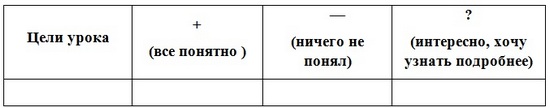 В таблице цели урока можно записать самому учителю (для учащихся младших классов). Со старшими можно ставить цели совместно. В конце урока учащиеся плюсуют напротив каждой цели и в той графе, которую они считают более приемлемой.3."Три М"Учащимся предлагается назвать три момента, которые у них получились хорошо в процессе урока, и предложить одно действие, которое улучшит их работу на следующем уроке.Следующие примеры проведения рефлексии прекрасно впишутся в концепцию гуманитарных предметов:АкрословоНапример, дайте характеристику Воланду, герою романа М. Булгакова "Мастер и Маргарита":         В — всесильный         О — олицетворяет справедливость         Л — луна, черный пудель и "чертовщина"         А — антипод Иешуа         Н — не абсолютное зло         Д — дьяволФразеологизм или пословицаПодберите выражение, соответствующее вашему восприятию урока: слышал краем уха, хлопал ушами, шевелил мозгами, считал ворон и т.д.6. В качестве интеллектуальной разминки интересно использовать достаточно известный прием «Синквейн», который помогает выяснить отношение к изучаемой проблеме, соединить старое знание и новое, не требует специального оборудования. В конце урока обучающимся предлагается написать синквейн на основе изученного материала. Синквейн – это пятистрочная строфа.1-я строка – 1 – 2 ключевых слова, определяющее содержание синквейна;2-я строка – свойство этого объекта или 2 прилагательных, характеризующих данное понятие;3-я строка – три глагола, или действие в рамках заданной темы;4-я строка – короткое предложение, суть темы или отношение к ней;5-я строка – синоним ключевого слова (существительное) или резюме.1. Синквейн «Творчество Пушкина»: Пушкин. (Заголовок)Великий, талантливый. (2 прилагательных)Думает, страдает, любит. (3 глагола)Чувства добрые пробуждает. (Суть темы)Гений. (Синоним ключевого слова) Рефлексия может осуществляться не только в конце урока, как это принято считать, но и на любом его этапе. Рефлексия направлена на осознание пройденного пути, на сбор в общую копилку замеченного, обдуманного, понятого каждым. Её цель не просто уйти с урока с зафиксированным результатом, а выстроить смысловую цепочку, сравнить свои способы и методы с другими.Стандарты второго поколения. Федеральный образовательный стандарт основного общего образования. – М.: Просвещение, 2011. Бизяева А.А. Психология думающего учителя: Педагогическая рефлексия. – Псков, 2004.Винярская О.А.  «Развитие личности учащегося на уроках иностранного языка», журнал «Учитель.ru», 2001Кульневич С.В., Лакоценина Т.П. «Анализ современного урока». Практическое пособие. - Издательство «Учитель», Ростов-на-Дону, 2003 г.Соколова Л.А. «Рефлексивный компонент деятельности, как необходимое условие развития учителя и учащихся», журнал «Иностранные языки в школе» №1,2005г